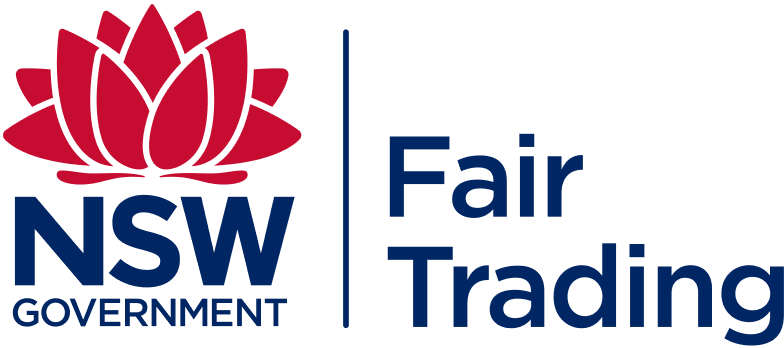 Conveyancer Trust Accounts - Independent Auditor’s ReportLicensee trust bank account details are listed at the end of this report.Approved Auditor’s Opinion [Qualified Opinion / Disclaimer of Opinion / Adverse Opinion] I/we have performed a reasonable assurance engagement on [name of conveyancer] compliance, in all material respects, with the applicable provisions of the Conveyancers Licensing Act 2003 (CLA) and Conveyancers Licensing Regulation 2015 (CLR) as listed below in the Approved Auditor’s Responsibility section of this report.In my/our opinion, [Qualified: except for the matter/s referred to in the Basis for Qualified Opinion paragraph] and have submitted through the Auditor’s Report Online portal,] each licensee of [name of conveyancer] has [Adverse: not] complied, in all material respects, with the applicable provisions of the CLA and CLR specified below, for the year ended 30 June ____. Basis for Opinion [Basis for Qualified Opinion / Basis for Disclaimer of Opinion / Basis for Adverse Opinion]I/we have conducted my/our engagement in accordance with Standard on Assurance Engagements ASAE 3100 Compliance Engagements issued by the Auditing and Assurance Standards Board.I/we believe that the evidence I/we have obtained is sufficient and appropriate to provide a basis for my/our [qualified/adverse] opinion.Independence and quality controlI/we have complied with the independence and other relevant ethical requirements relating to assurance engagements in accordance with the Accounting Professional and Ethical Standards Board’s APES 110 Code of Ethics for Professional Accountants (the Code) as required by the CLA and CLR 2015.I/My firm apply/applies Australian Standard on Quality Control 1 ASQC 1 Quality Control for Firms that Perform Audits and Reviews of Financial Reports and Other Financial Information, and Other Assurance Engagements in undertaking this assurance engagement.Conveyancer’s responsibility for complianceEach conveyancer is responsible for complying with the requirements of the CLA 2003 and CLR 2015 and for identifying, designing and implementing internal controls as they determine necessary to meet compliance requirements and monitor ongoing compliance.Approved auditor’s responsibility for the compliance reportMy/Our responsibility is to express an opinion on the conveyancer’s compliance with the applicable requirements of the CLA and the CLR, as listed in the Auditing Requirement Checklist, throughout the period. My/our procedures included testing whether the sample I/we have picked both from Trust Ledger and Trust Accounts complies with the CLA and CLR. I/we have tested whether the conveyancer has accounted and has kept proper record of each of the funds collected on behalf of the clients.My/our reasonable assurance engagement has been conducted in accordance with applicable Standards on Assurance Engagements issued by the Auditing and Assurance Standards Board, to obtain reasonable assurance about whether the trustees of the fund have complied, in all material respects, with the relevant requirements of all Sections and Clauses of the CLA and the CLR 2015 listed in the Auditing Requirement Checklist (to the extent applicable). An assurance engagement to report on the fund’s compliance with the applicable requirements of the CLA and the CLR involves performing procedures to obtain evidence about the compliance activity and controls implemented to meet the compliance requirements. The procedures selected depend on my/our judgement, including the identification and assessment of risks of material non-compliance.My/our procedures included examination, on a test basis, of evidence supporting compliance with those requirements of the CLA and the CLR for the year ended 30 June ____ [year].These tests have not been performed continuously throughout the period and were not designed to detect all instances of non-compliance and have not covered any other provisions of the CLA and the CLR apart from those specified.Inherent limitationsDue to the inherent limitations of an assurance engagement, together with the internal control structure it is possible that fraud, error, or non-compliance with the listed provisions may occur and not be detected. A reasonable assurance engagement [throughout the specified period or as at a specific date] does not provide assurance on whether compliance with the listed provisions will continue in the future.[Restricted Use] [This report has been prepared for use by [intended users] for the purpose of [explain purpose]. I/We disclaim any assumption of responsibility for any reliance on this report to any person other than [intended users], or for any other purpose other than that for which it was prepared.]Auditor’s detailsAuditor’s detailsFull Name:Business Name:Business Postal Address:Phone Number:Registration Number: Conveyancer detailsConveyancer detailsLicensee Entity Name(s):Licence Number:Licensee Address:Audit yearAudit yearAudit Year:Assurance Report on Compliance [Include a description of the matter giving rise to the qualified/adverse opinion][Additional sections and regulations may be inserted here at the discretion of the auditor]Auditor’s name:Auditor’s signature:Date audit completed:Trust Accounts AuditedList of separate trust accounts audited (or attach sampling list)List of separate trust accounts audited (or attach sampling list)List of separate trust accounts audited (or attach sampling list)BSBAccount numberName of Trust Account